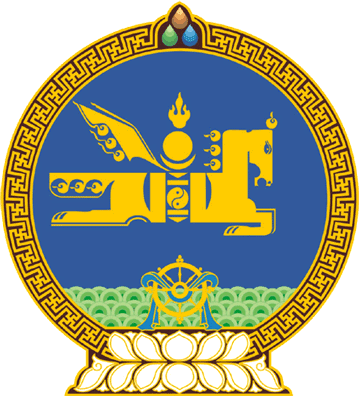 МОНГОЛ УЛСЫН ИХ ХУРЛЫНТОГТООЛ2022 оны 11 сарын 10 өдөр     		            Дугаар 66                     Төрийн ордон, Улаанбаатар хот   Жижиг, дунд үйлдвэрлэлийн дэд хорооны   бүрэлдэхүүнд өөрчлөлт оруулах тухай	Монгол Улсын Их Хурлын тухай хуулийн 8 дугаар зүйлийн 8.1.6 дахь заалт, 28 дугаар зүйлийн 28.5 дахь хэсэг, Монгол Улсын Их Хурлын чуулганы хуралдааны дэгийн тухай хуулийн 26 дугаар зүйлийн 26.3, 26.5 дахь хэсгийг үндэслэн Монгол Улсын Их Хурлаас ТОГТООХ нь:1.Улсын Их Хурлын гишүүн Ганибалын Амартүвшинг Жижиг, дунд үйлдвэрлэлийн дэд хорооны гишүүнээр баталсугай.2.Энэ тогтоолыг 2022 оны 11 дүгээр сарын 10-ны өдрөөс эхлэн дагаж мөрдсүгэй.	МОНГОЛ УЛСЫН 	ИХ ХУРЛЫН ДАРГА 				Г.ЗАНДАНШАТАР